           Администрация 						сельского поселения  Васильевка 		           муниципального района Безенчукский		          Самарской области					 Центральная ул., 50, с. Васильевка, 446235				 тел.:(846) 49-3-86                 факс: 49-3-16e-mail: adm.vasiljewka@yandex.ru						     ОКПО 79170685, ОГРН 1056362024806ИНН 6362012495, КПП 636201001	с.ВасильевкаОб утверждении плана мероприятий по  профилактике правонарушений на территориисельского поселения Васильевка муниципального района Безенчукский Самарской  области  на 2021 год        В целях профилактики мероприятий по правонарушениям  на территории сельского поселения Васильевка, в соответствии с Федеральными законами от 06.10.2003 г. № 131-ФЗ «Об общих принципах организации местного самоуправления в Российской Федерации»,  в целях реализации государственной политики по созданию многоуровневой системы социальной профилактики правонарушений на территории  сельского поселения  Васильевка,  руководствуясь Уставом сельского поселения Васильевка муниципального района Безенчукский Самарской области ПОСТАНОВЛЯЮ:	1. Утвердить план мероприятий по профилактике правонарушений на территории  сельского поселения Васильевка  муниципального района Безенчукский Самарской области на 2021 год согласно приложению.	2. Опубликовать настоящее Постановление в газете «Вестник сельского поселения Васильевка»,  разместить на официальном сайте поселения в сети Интернет. 	3. Контроль  за  выполнением настоящего Постановления оставляю за собой.Глава сельского поселения Васильевкамуниципального района Безенчукский		 Самарской области								Т.А.БанноваИсп.Голованова О.Ф.49 316Приложение
к постановлению администрации
сельского поселения  Васильевка            муниципального района БезенчукскийСамарской области
от 11.01.2021 г. №04План мероприятийпо профилактике правонарушений на территории  сельского поселения Васильевка на 2021 год    ПОСТАНОВЛЕНИЕот 11.01.2021 г.              №04№ п/пСодержание мероприятийСроки исполнения Ответственные исполнители1.Проведение комплексных оздоровительных, физкультурно-спортивных и агитационно-пропагандистских мероприятий (дней здоровья, спортивных соревнований и т.п.)постоянноГБОУ ООШс.Васильевка2.Организация антинаркотической и антиалкогольной пропаганды среди несовершеннолетних. Пропаганда здорового образа жизни подростков и молодежи, их ориентация на духовные ценности.постоянноАдминистрация сельскогопоселения Васильевка, ГБОУ ООШ с.Васильевка, СДК,  библиотека,участковый инспектор3.Систематическое информирование  граждан о действиях при угрозе возникновений террористических актов в местах массового пребывания, а также при проведении культурно-массовых, спортивных и других общественных мероприятиях.постоянноАдминистрация сельскогопоселения Васильевка4.Обеспечение проведения в школах  бесед, викторин, конкурсов по Правилам дорожного движения.в течение годаГБОУ ООШ с.Васильевка5.Проведение внеклассных занятий на тему профилактики и борьбы с незаконным оборотом и употреблением наркотиков, пьянством и алкоголизмом.в течение годаГБОУ ООШ с.Васильевка6.Осуществление корректировки действующих нормативных правовых актов, регламентирующих правоотношения в сфере профилактики правонарушенийпо мере необходимостиАдминистрация сельского поселения Васильевка7.Проведение совещаний по вопросу о профилактике правонарушений на территории  сельского поселения Васильевка1 раз в полугодиеАдминистрация  сельского поселения Васильевка8.Проведение бесед с учащимися общеобразовательных школ на тему ответственности за нарушение административного и уголовного законодательства.в течение годаОтдел МВД России по Безенчукскому району 9.Выявление лиц, ведущих асоциальный образ жизни, проведение с ними разъяснительной работы о правовых последствиях противоправного поведенияпостоянноАдминистрация  сельского поселения Васильевка совместно с районными  службами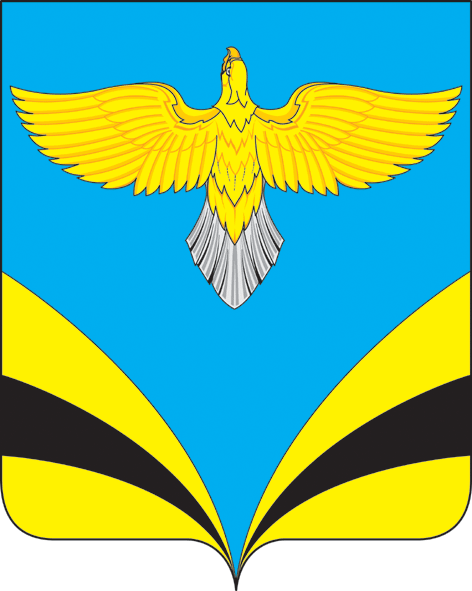 